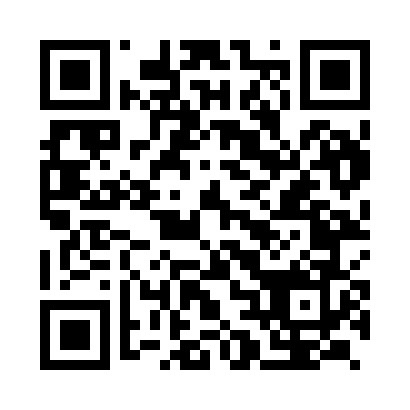 Prayer times for Kankamamidi, IndiaWed 1 May 2024 - Fri 31 May 2024High Latitude Method: One Seventh RulePrayer Calculation Method: University of Islamic SciencesAsar Calculation Method: HanafiPrayer times provided by https://www.salahtimes.comDateDayFajrSunriseDhuhrAsrMaghribIsha1Wed4:355:5112:144:416:377:542Thu4:345:5112:144:416:387:543Fri4:345:5012:144:416:387:554Sat4:335:5012:144:416:387:555Sun4:325:4912:144:416:387:556Mon4:325:4912:144:416:397:567Tue4:315:4812:144:416:397:568Wed4:305:4812:144:416:397:579Thu4:305:4712:134:416:407:5710Fri4:295:4712:134:426:407:5811Sat4:295:4712:134:426:407:5812Sun4:285:4612:134:426:417:5913Mon4:285:4612:134:436:417:5914Tue4:275:4512:134:436:418:0015Wed4:275:4512:134:436:428:0016Thu4:265:4512:134:446:428:0117Fri4:265:4512:134:446:438:0118Sat4:255:4412:134:456:438:0219Sun4:255:4412:144:456:438:0220Mon4:245:4412:144:456:448:0321Tue4:245:4312:144:466:448:0322Wed4:245:4312:144:466:448:0423Thu4:235:4312:144:476:458:0424Fri4:235:4312:144:476:458:0525Sat4:235:4312:144:476:458:0526Sun4:235:4312:144:486:468:0627Mon4:225:4212:144:486:468:0628Tue4:225:4212:144:486:468:0729Wed4:225:4212:144:496:478:0730Thu4:225:4212:154:496:478:0831Fri4:215:4212:154:506:488:08